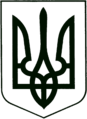 УКРАЇНА
МОГИЛІВ-ПОДІЛЬСЬКА МІСЬКА РАДА
ВІННИЦЬКОЇ ОБЛАСТІВИКОНАВЧИЙ КОМІТЕТ                                                           РІШЕННЯ №245Від 29.08.2023р.                                              м. Могилів-ПодільськийПро надання дозволу на коригування та виготовлення проектно-кошторисних документаційКеруючись статтями 30, 31, 52 Закону України «Про місцеве самоврядування в Україні», відповідно до статті 31 Закону України «Про регулювання містобудівної діяльності» та статті 15 Закону України «Про благоустрій населених пунктів», згідно з порядком проведення ремонту та утримання об’єктів благоустрою населених пунктів, який затверджений наказом Державного комітету України з питань житлово-комунального господарства від 23.09.2003 року №154, Порядком розроблення проектної документації на будівництво об’єктів, який затверджений наказом Міністерства регіонального розвитку, будівництва та житлово-комунального господарства України від 16.05.2011 року №45 та рішенням 14 сесії міської ради 8 скликання від 23.12.2021 року №449 «Про затвердження Програми «Благоустрій Могилів-Подільської міської територіальної громади на 2022-2024 роки», у зв’язку із виробничою необхідністю та приведенням у відповідність показників об’єктів будівництва, -виконком міської ради ВИРІШИВ:1. Надати дозвіл управлінню житлово-комунального господарства Могилів-Подільської міської ради (Стратійчук І.П.):1.1. На коригування проектно-кошторисних документацій по наступним об’єктам:Капітальний ремонт благоустрою прибудинкових територій багатоквартирних житлових будинків №275, №277, №279, №283, №285, №287, №289 по проспекту Незалежності у м. Могилеві-Подільському Вінницької області.Капітальний ремонт під’їзних шляхів та благоустрою до багатоквартирних житлових будинків №275, №277, №279, №283, №285, №287, №289 по проспекту Незалежності у м. Могилеві-Подільському Вінницької області.Капітальний ремонт мереж вуличного освітлення по проспекту Героїв (від ПК0+00 до ПК 7+120 у м. Могилів-Подільському Вінницької області (Благоустрій населених пунктів).1.2. На виготовлення проектно-кошторисних документацій по наступним об’єктам:1.2.1. Капітальний ремонт прибудинкових територій та благоустрою біля багатоквартирних житлових будинків №7, №9 по вулиці Олени Пчілки та будинку №43 по вулиці Київській у м. Могилеві-Подільському Вінницької області.1.2.2. Капітальний ремонт прибудинкових територій та благоустрою прибудинкових територій багатоквартирних житлових будинків №2, №8 по провулку Олени Пчілки у м. Могилеві-Подільському Вінницької області.1.2.3. Капітальний ремонт прибудинкової території та благоустрою багатоквартирного житлового будинку №2 по вул. 8 Березня у м. Могилеві-Подільському Вінницької області.1.3. На заключення договорів на коригування та виготовлення проектно-кошторисних документацій по об’єктах, які визначені в даному рішенні з юридичною особою, яка має у своєму складі відповідних виконавців, що згідно із законодавством одержали кваліфікаційний сертифікат, або фізичною особою, яка згідно з законодавством має відповідні кваліфікаційні сертифікати.1.4. На здійснення фінансування робіт згідно з договорами та актами виконаних робіт на коригування та виготовлення проектно-кошторисних документацій по об’єктах, які визначені в даному рішенні, в порядку передбаченому чинним законодавством.2. Контроль за виконанням даного рішення покласти на першого заступника міського голови Безмещука П.О..        Міський голова						 Геннадій ГЛУХМАНЮК